BÖLME VE ÇARPMA İLİŞKİSİ             Aşağıda verilen bölme işlemlerini yapınız. Doğruluğunu çarpma işlemini kullanarak kontrol ediniz.Aşağıda verilen bölme işlemlerini yapınız.Doğruluğunu çarpma işlemini kullanarak kontrol ediniz.TERİM ANLAMLI KELİMELERBilim alanında, sanat alanında, meslek alanlarında ve spor alanındaki bazı kavramaları belirten sözcüklere TERİM ANLAMLI sözcükler deriz.Spor Dalları İle İlgili Terimler1-Futbol terimleri: gol , faul , penaltı, korner, serbest vuruş, gol ,averaj, gol kralı, savunma, defans, forvet, röveşata, vole, ofsayt, taç…2-Basketbol terimleri : basket, üçlük , smaç , ribaunt , asist, hücum faul…3-Güreş terimleri: tuş, künde , köprü , eslense, boyunduruk…Bilim Dalları İle İlgili Terimler1-Dilbilgisi terimleri: ek , kök, sıfat, zamir , özne, soru işareti, harf, hece, virgül, ünlem, paragraf, sözcük , metin, mısra , redif, tümce, yüklem, sesteş…2-Matematik terimleri: üçgen, açı , derece, doğru, toplam, çarpım, bölen, bölünen, artı, eksi, çıkarma, toplama, kare, dikdörtgen, beşgen, ikiz kenar, eş kenar, basamak, küme , logaritma …3-Coğrafya terimleri: dağ , ova, akarsu , enlem, boylam, meridyen, ölçek…4-Fen ve teknoloji terimleri: çözelti, karışım, erime ,donma, devre, enerji, gaz, sıvı…5-Tıp terimleri: narkoz, bakteri, akne, kist, ödem, tümör, mikrop… Sanat dalları ile ilgili terimler1-Müzik terimleri: nota, akor , beste, repertuar, melodi , sol anahtarı, konçerto, resital, koro, solo, marş, oktav, senfoni , orkestra… 2-Tiyatro terimleri:  perde , suflör , oyun, sahne, dekor, kulis, kostüm…3-Sinema terimleri: aktris, aktör, fragman, gala, vizyon , yönetmen, dublaj, montaj…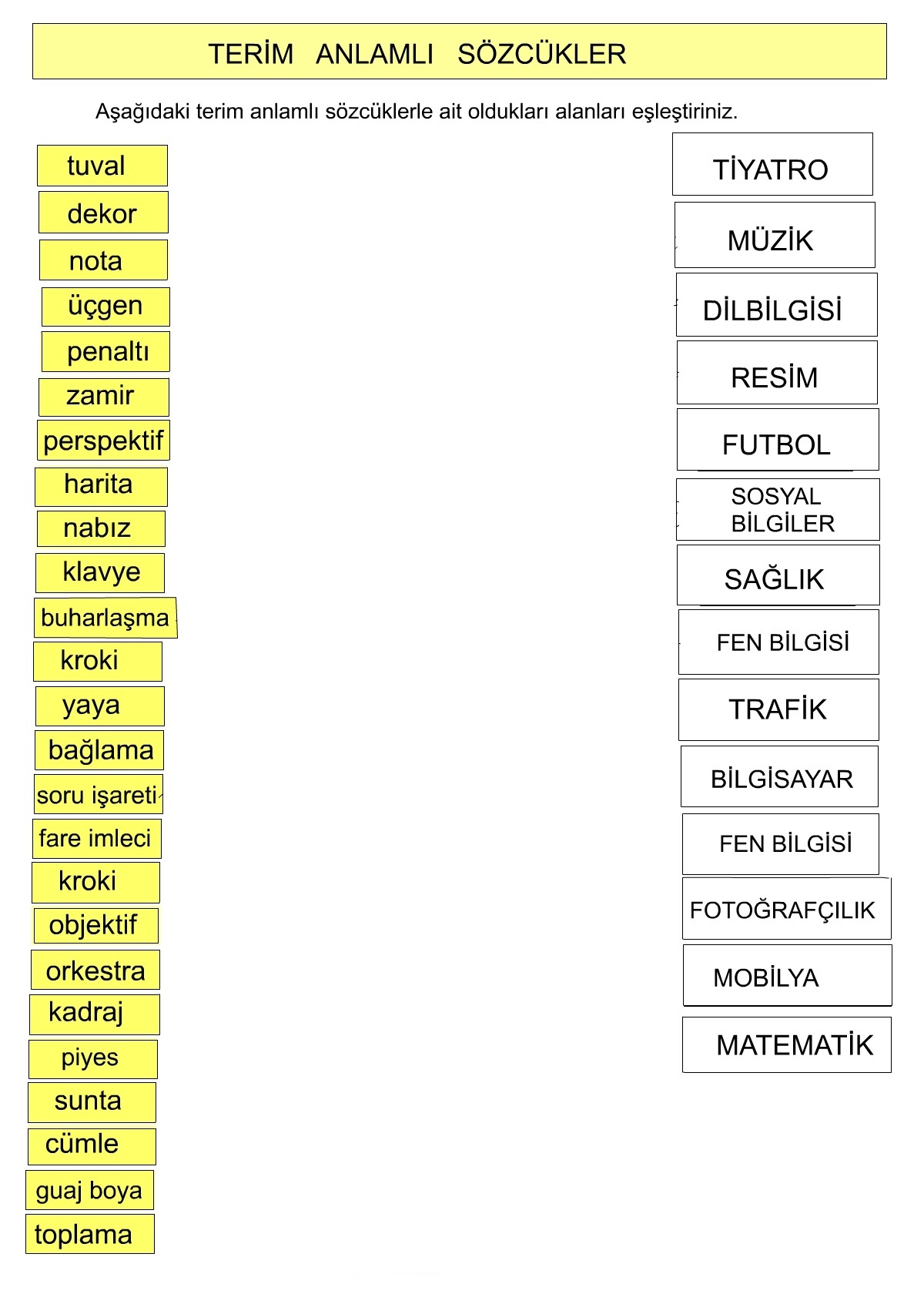 BÖLME İŞLEMİDOĞRULUĞUNUN KONTROLÜ         248     6    -    24       41          008       -      6              2          6  x  41   =  246246  +  2  =  248BÖLME İŞLEMİDOĞRULUĞUNUN KONTROLÜ       779     8BÖLME İŞLEMİDOĞRULUĞUNUN KONTROLÜ      650     5BÖLME İŞLEMİDOĞRULUĞUNUN KONTROLÜ    765     5BÖLME İŞLEMİDOĞRULUĞUNUN KONTROLÜ    629     7BÖLME İŞLEMİDOĞRULUĞUNUN KONTROLÜ    967     8BÖLME İŞLEMİDOĞRULUĞUNUN KONTROLÜ    861     4BÖLME İŞLEMİDOĞRULUĞUNUN KONTROLÜ      129     4BÖLME İŞLEMİDOĞRULUĞUNUN KONTROLÜ    601     60BÖLME İŞLEMİDOĞRULUĞUNUN KONTROLÜ    268    12BÖLME İŞLEMİDOĞRULUĞUNUN KONTROLÜ    624     12BÖLME İŞLEMİDOĞRULUĞUNUN KONTROLÜ      786     13BÖLME İŞLEMİDOĞRULUĞUNUN KONTROLÜ         520     20BÖLME İŞLEMİDOĞRULUĞUNUN KONTROLÜ       489     15BÖLME İŞLEMİDOĞRULUĞUNUN KONTROLÜ      702     18BÖLME İŞLEMİDOĞRULUĞUNUN KONTROLÜ    571     22sıvıaçıdaireimlaaçısu buharıservisAllahözel isimhacimyüklemfarzşutmecazfaulsessevapfarkkırağısözcükyüzlüktümcebölüsözcükbesmelebasketeylemyağmurnesnelbasketeksitaçüçgendeyimmelekdonmasıfatsoyutpenaltıgazabdestnesneltümcesünnetmanşetkarehecekuvvetgolkenaryüklemkatıözneduaMatematikTerimiFen BilgisiTerimiDini TerimDil BilgisiTerimiCoğrafya(Sos.Bil)TerimiSpor Terimidaire